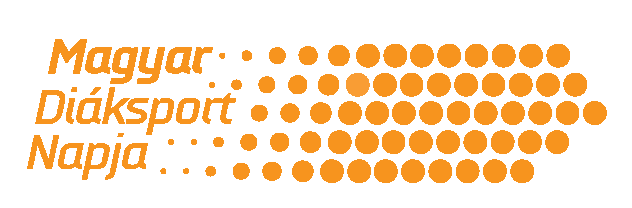 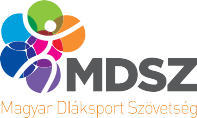 JELENTKEZÉSI LAP MAGYAR DIÁKSPORT NAPJA 20152015. szeptember 25. (péntek)Szervezet / Intézmény neve: címe: megye: régió:telefon: 						e-mail cím: Kapcsolattartó neve: telefon: 						e-mail cím: Intézményvezető neve:Tervezett programok:…………………………………………………………………………………………………………………………………………………………………………………………………………………………………………………………………………………………………………………………………………………………………………………………………………………………………………………………………………………………………………A jelentkezési lap kitöltésével a szervezet/intézmény vezetőjeként vállalom, hogy a rendezvény lebonyolítását követően a Beszámoló lapot kitöltve, a mellékleteket csatolva 2015. október 5-ig visszaküldöm a következő címre: diaksportnap@mdsz.hu vagy a beszámolót feltöltöm a www.mdsz.hu/essd/beszamolo/ honlapon. Kelt: ………………………. , 2015. szeptemberKérjük megküldeni 2015. szeptember 24-ig (csütörtök) elektronikus levélben (számítógépen kitöltve) a Magyar Diáksport Szövetség Országos Központjához:e-mail: diaksportnap@mdsz.hu  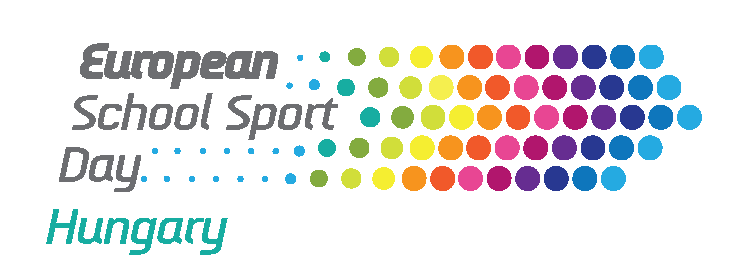 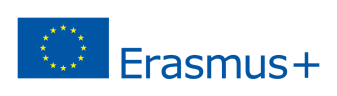 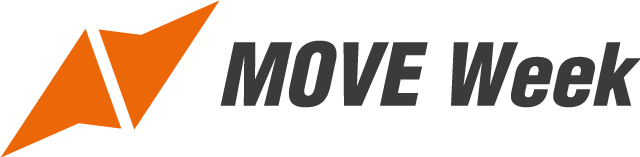 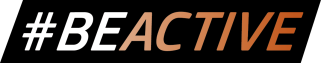 			       Európai Sporthét